BAHASA IBAN KERTAS 1TAHUN 3MASA: 1 JAM 15 MINITARAHAN: JANGAN BUKA KERTAS SOALAN INI SEHINGGA DIBERITAHU1. Kertas ini mengandungi 3 bahagian2. Jawab semua soalan pada setiap bahagian.A. Pilih leka jaku kereja ti betul.1. Aki ungkir________________manuk makai padi.A. pemesi         B. meri            C. meri2. Ibu Cherera_______________di atas kerusiA. duduk    B. nuduk         C. penudukTanya lumur 3-4 belalauka gambar ti diberi.3. Julin ________________ke ularA. belanda         B. Lari          C. Ngerari.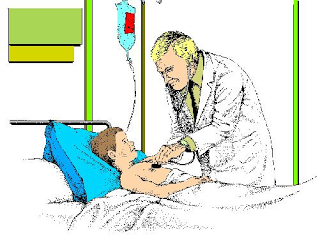 

4. Lutur benong ______________orang sakit.A. peresa         B meresa            C. Nilik5.Sida serumah ___________bumaiA kerja      B. bekerja      C. dikereja6. Kumang Sarawak amat____________bendar gamal.A. manah       B. Bajik             c. Lawa7. Orang bumai_______________ gawaA. rajin      B. Panjai    C. Merah 8. Gajah siko jelu amat_________________A. besai            B. Tinggi          C. Gemuk9. Kayu Tapang _____________A. baruh         B. Tinggi              C. Besai10. Anang ngenbuan penemu______________ ka orangA. bejai      B. Kepapas     c. RosakB. Pilih jaku sama reti enggau leka jaku ke begaris11. ukui aku ngigit tulang      a. makai                 b. Manggum                              c.ngunyah12. Apai Pandak Segatak nanchang tali perau      a. melit                  b. Nanggam                             c. Merekas13.Nembiak suah bemain malam ari     a. nadai                   b.selalu                                     c. Kala14.Aram kitai mindah ka pasu.     a. nginsit                   b. Bejalai                                c. Mansang15. ‘Nuan anang nyeling aku ‘     a. meda                   b.perening                               c. mereningC. Pilih leka jaku belaban reti enggau leka jaku ti begaris.16. Ai tebu nya manis amat     a. masam                b. Pedas                                     c. Pait17. Aku semina duduk berimbai enggau iya     a.bediri                   b.begambar                              c. Bekerja18.Apai Seumang-umang malas kerja      a. lembau               b. Bagas                                  c. Ngelusu19. Iya ngena kelambi burak     a. chelum                b. merah                                  c.gadung20. Rumah nya besai bendar     a. mit                      b. tinggi                                    c.pandakD. Pilih leka jaku kelaung tauka jaku silu ti betul21. Orang ke_______    ________deka bendar enchuri utai orang.     a. pandak jari                      b. Panjai jari                            c. Tebu jari22. Apai aku__________   __________ laban indai aku betubuh bisi      a. tebu jari                         b. Manah jari                           c. Besai jari23.Kita udah makai?     a. matahka lengan              b.matahka kaki                        c. Matah ka tunjuk24.Orang ke suah bejalai ke menua bukai dikumbai kitai    a. panjai singkang                b.panjai kaki                            c. Panjai pejalai25. Apai Dom selalu bendar mabuk laban iya endang      a. kaki meja                       b. Kaki jebul                            c. Kaki mabukE. Isi tempat puang ngena pengenap tesa ti engkemau dalam ayat26. Indai endu meli dua___________buah rian     A, igi                                  b. batang                                 c.lungkit27. Aki aku bisi ngeban dua _______perau    a. iti                                     b. Buah                                    c, batang28. Dara nya meli__________bungai    a. setangkai                                      b. Sepating                             c. Tungkul29.Ba sekula kami bisi ____________sungai endur kami mandi     a. buah                                 b. batang                                 c. Igi30. Apai Saloi ulih makai_____________buah pisang    A. leka                                 B. igi                                       C. tangkaiF. Bacha karang tu lalu saut tanya ti entudika iya.Bururng Bubut enggau Burung RuaiBisi dulu kelia, ba menua Hujan Panas maioh bendar bansa burung. Antara dua iku bansa burung ba menua nya kelia, iya nya burung bubut enggau burung ruai. Burung bubut enggau burung ruai sama putih. Seduai sama baum deka beduruk ngecat bulu pangan diri.            ” Nuan dulu ngecat bulu aku” ku ruai madahka bubut. Bubut lalu ngecat bulu burung ruai enggau naka pemanah.            Udahnya gintir burung ruai ga ngecat bulu burung bubut. Dia deh burung ruai lalu mubuhka cat merah ba bulu burung bubut. Udah nya lalu bubuh ka iya cat chelum. Nama deh bulu burung bubut, nadai utai ngejai nya. Nya alai nyentukka sari tu orang selalu nyebur ” baka duruk bubut enggau ruai”.31. nama bansa burung ka bisi dalam cherita tu?a. Bubut enggau Kenyalangb. Bubut enggau Ruaic. Ruai enggau kenyalang32. Nama churak bulu dua iku burung nya sebedau di cat?a. chelum           b. Merah                  c. Putih33. sapa dulu ngecat bulu pangan diri?a. ruai         b. bubut            c. kenyalang34. sapa antara sida pandai ngecat?a. bubut            b. ruai                c. kenyalang35. Sapa ke enda nemu ngecat?A. bubut          b. Ruai            c. kenyalang.G. Bacha randau lalu saut Tanya entudika nyaWat  : Selamat pagi lutor?Lutor: Selamat pagi, Wat. Nama pemedis nuan,Wat?Wat    : Pedis palaLutor  : Berapa hari nuan udah pedis?Wat     : Dua ari, lutor.Lutor   : Nama utai dikereja nuan du,tiga ari suba?Wat      : Bemain bol, ngelabann ujan, lutorLutor    : Au, anang bemain bol ngelaban ujan agi. Tu ubat panadol enggau antibiotic.               Panadol  2 igi , tiga kali sehari.Wat       : Terima Kasih LutorLutor     : sama – sama Wat36. Nama penyakit Wat?A. tabin                       B. Patah kaki                           C. Kuris pala37.Berapa ari Wat udah tabin?A. 2 hari                      B. 3 hari                                  C. 4 hari38 Nama ubat diberi oleh lutor?A. panadol                  B. Biotik                                 C. Panadol enggau antibiotik 39. Nama kebuah Wat tabin?a. bemain ngelaban ujanb. kereja ngelaban ujanc. bepanas40Berapa kali sehari wat makai ubat di asuh lutorA. 2 kali       b. 3 kali                   c. 4 kali 